Appendix 4: Supporting Materials for Recommendation #4Online Resources Associated with Data Tools
The main website for SSU’s OIE can be found here: https://ra.sonoma.edu/ The Academic Resource Dashboard (ARD) (with Tableau-generated reports) is available at this website: https://ra.sonoma.edu/standard-reporting/academic-resource-dashboard [requires SSU and Tableau viewing credentials]Enrollment reports are accessible at this link: https://ra.sonoma.edu/enrollment-reports The main landing page for Tableau is available at this website: http://ra.sonoma.edu/campus-data/tableauSonoma State University’s information hub for current undergraduate and graduate student population can be found here: https://ra.sonoma.edu/quick-facts Graduation rates for first-time, first-year students (FTFY) are available here: https://ra.sonoma.edu/student-success-measures/ftfy-grad-ratesTransfer student graduation rates are available here: https://ra.sonoma.edu/student-success-measures/transfer-graduation-ratesUndergraduate retention rates are published here: https://ra.sonoma.edu/student-success-measures/retentionStatistics from Tableau pertaining to SSU’s FTFY student population, the university’s total student body, and faculty/staff population are highlighted at this website: https://ra.sonoma.edu/campus-data The CSU’s student success dashboards can be accessed here: https://csusuccess.dashboards.calstate.edu/public/dashboard-index [requires credentials with a CSU campus or the Chancellor’s Office]LoboConnect information can be found here: https://advising.sonoma.edu/e-advising-tools/loboconnectEngage@SSU details can be accessed at this website: http://getinvolved.sonoma.edu/engagessuCSU’s Student Success Website with Four Dashboards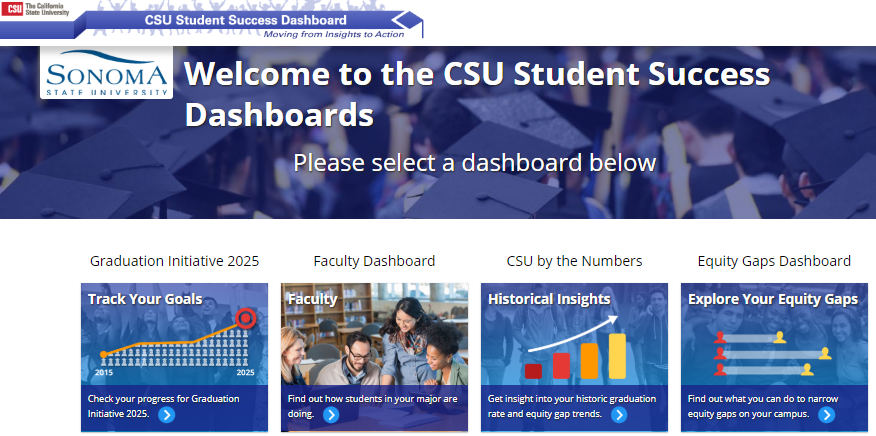 